Do NOW 5-3-161.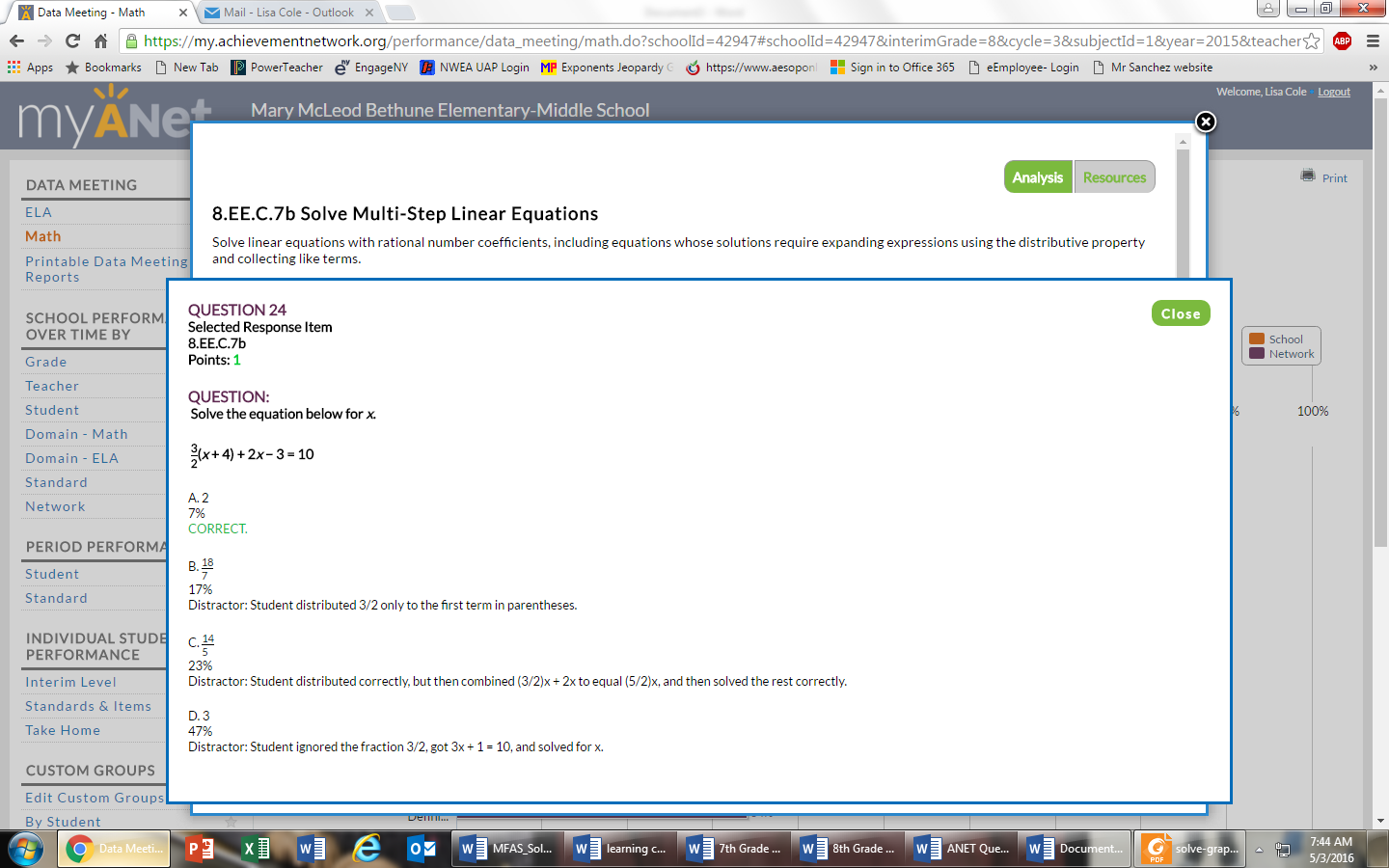 2.  Mr. Taylor's class and Mrs. Miller's class held a competition to see who could raise more money for a charity. The results are recorded in the graph and the table below, where y represents the total amount of money, in dollars, raised, and x represents the number of days that have passed. Both relationships are proportional, where the daily increase in money raised is consistent.A. The daily increase in Mrs. Miller's class is 2 more than it is in Mr. Taylor's class.B. The daily increase in Mrs. Miller's class is 4 more than it is in Mr. Taylor's class.C. The daily increase in Mrs. Miller's class is 14 more than it is in Mr. Taylor's class.D. The daily increase in Mrs. Miller's class is 26 more than it is in Mr. Taylor's class.Choose the letter of your choice and write an explanation…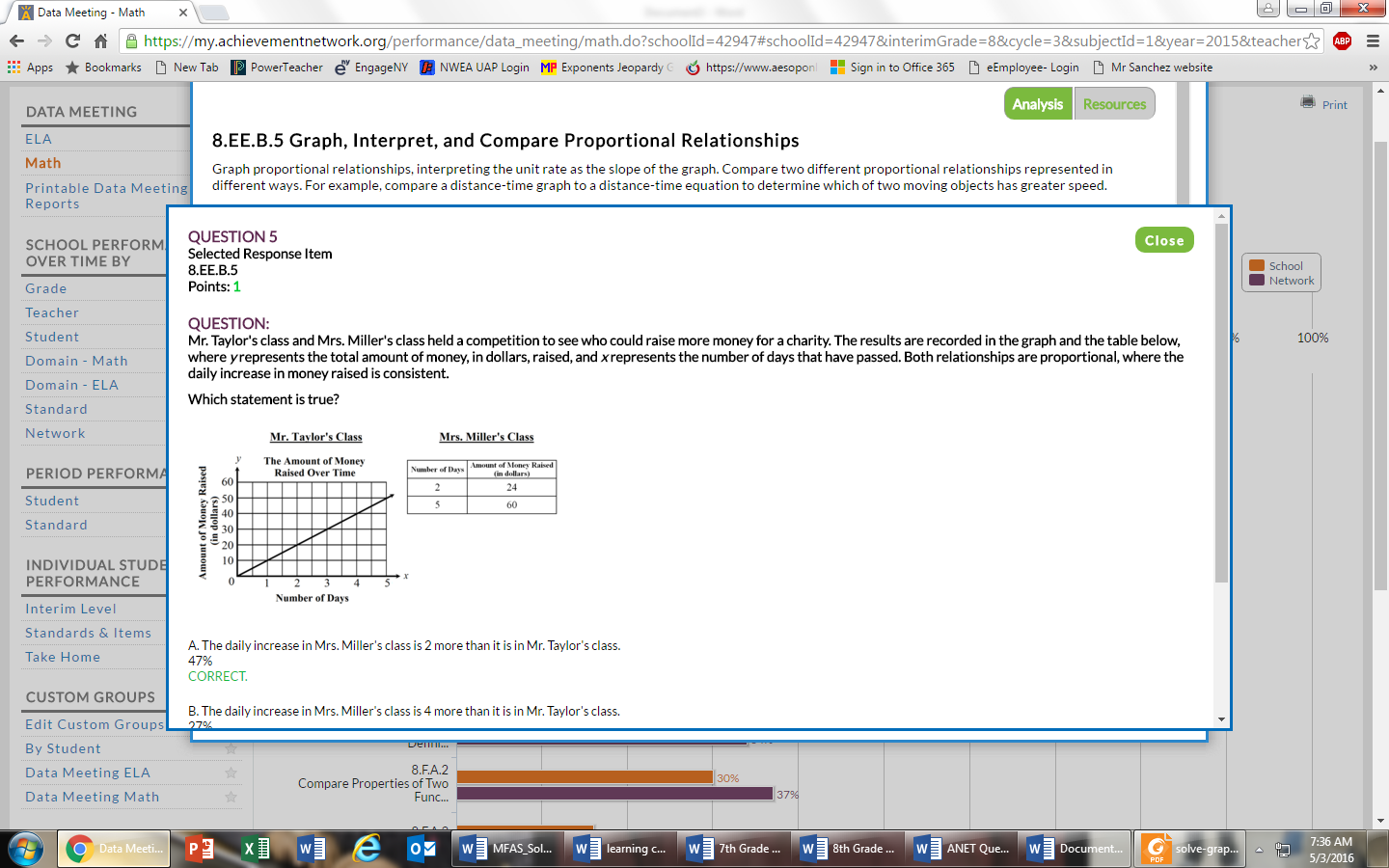 